ПРОЕКТ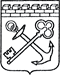 АДМИНИСТРАЦИЯ ЛЕНИНГРАДСКОЙ ОБЛАСТИКОМИТЕТ ПО КУЛЬТУРЕ ЛЕНИНГРАДСКОЙ ОБЛАСТИПРИКАЗ«___»____________2016 г.  №_______________                                                                                                  г. Санкт-ПетербургВ целях реализации мероприятий комитета по культуре Ленинградской области в рамках государственной программы Ленинградской области «Социальная поддержка отдельных категорий граждан в Ленинградской области», утвержденной постановлением Правительства Ленинградской области от 14 ноября 2013 года        № 406  п р и к а з ы в а ю : 1. Утвердить детальный план график реализации государственной программы Ленинградской области «Социальная поддержка отдельных категорий граждан в Ленинградской области» за счет средств областного бюджета Ленинградской области на 2016 финансовый год в части мероприятий, реализуемых комитетом по культуре Ленинградской области согласно Приложению к настоящему приказу. 2. Контроль за исполнением приказа оставляю за собой. Председатель комитета                                                                      Е.В. ЧайковскийУтвержден приказом комитета по культуре Ленинградской областиот ___ _________2016 г. №_____ Сводный детальный план реализации государственной программы Ленинградской области
«Социальная поддержка отдельных категорий граждан в Ленинградской области»
 за счет средств областного бюджета Ленинградской области на 2016 финансовый год
по мероприятиям, реализуемым комитетом по культуре Ленинградской областиОб утверждении детального плана реализации государственной программы Ленинградской области «Социальная поддержка отдельных категорий граждан в Ленинградской области» за счет средств областного бюджета Ленинградской области на 2016 финансовый год в части мероприятий, реализуемых комитетом по культуре Ленинградской областиN п/п*Наименование основного мероприятия, мероприятия основного мероприятияГРБСОжидаемый результат реализации мероприятия 2016 годаГод начала реализацииГод окончания реализацииОбъем бюджетных ассигнований,  тыс. руб.Объем бюджетных ассигнований,  тыс. руб.N п/п*Наименование основного мероприятия, мероприятия основного мероприятияГРБСОжидаемый результат реализации мероприятия 2016 годаГод начала реализацииГод окончания реализациивсегов том  числе на 2016  год123456781Подпрограмма 1 Развитие мер социальной поддержки отдельных категорий гражданОбеспечение гарантированных государством социальных выплат отдельным категориямграждан. Снижение бедности среди получателей мер социальной поддержки01.01.201431.12.202021067,54213,52Мероприятие 1.12.3 Выплата пособий молодым специалистамКомитет по культуре Ленинградской областиОбеспечение гарантированных государством социальных выплат отдельным категориям граждан. Выплатой будут обеспечены 90 человек.01.01.201631.12.202021067,54213,53Подпрограмма 3 «Совершенствование социальной поддержки семьи и детей»Обеспечение социальной и экономической устойчивости семьи. Повышение рождаемости. Улучшение качества жизни детей-инвалидов и детей с ограниченными возможностями.01.01.201431.12.20207270,51454,14Основное мероприятие 3.3.  Оказание мер социальной поддержки детям-сиротам, детям, оставшимся без попечения родителей, лицам из числа указанной категории детей, а также гражданам, желающим взять детей на воспитание в семью01.01.201631.12.20207270,51454,15Мероприятие 3.3.1 Социальная поддержка детей-сирот  и  детей, оставшихся  без попечения родителей (питание)Комитет по культуре Ленинградской областиВыплата пособий 7 (семи) человек01.01.201631.12.20204104,5820,96Мероприятие 3.3.2 Социальная поддержка детей-сирот  и  детей, оставшихся  без  попечения родителей (льготный проезд)Комитет по культуре Ленинградской областиВыплата пособий 7 (семи) человек01.01.201631.12.2020242,048,47Мероприятие3.3.3 Социальная поддержка детей-сирот и детей, оставшихся без попечения родителей (выплата выходного пособия)Комитет по культуре Ленинградской областиВыплата пособий 7 (семи) человек01.01.201631.12.20202924,0584,88Подпрограмма 6 Формирование доступной среды жизнедеятельности для инвалидов в Ленинградской областиОбеспечение беспрепятственного доступа к приоритетным объектам и услугам в приоритетных сферах жизнедеятельности инвалидов и других маломобильных групп населения в Ленинградской области  - доля инвалидов, положительно оценивающих уровень доступности приоритетных объектов и услуг в приоритетных сферах жизнедеятельности, в общей численности инвалидов - 55%01.01.201431.12.20201000,01000,096.1.7  Организация мероприятий по приспособлению для доступа инвалидов учреждений культурыКомитет по культуре Ленинградской области01.01.201631.12.20161000,01000,0106.1.7.1 Установка пандуса на крыльцо здания музея Лужский историкокраеведческий музей Ленинградская обл., Лужский район, г. Луга, ул. Красной Артиллерии, д.  11-АКомитет по культуре Ленинградской областиувеличение доли посетителей с ограниченными возможностями01.01.201631.12.201619,219,2116.1.7.2 Оборудование входа подъемником(пандусом), переоборудование дверных проемов для прохода инвалидных, разработка проекта реставраций проёмов Музей истории г.Волхова (объект культурного наследия)Ленинградская область, г.Волхов, Октябрьская набережная, д. 27Комитет по культуре Ленинградской областиувеличение доли посетителей с ограниченными возможностями01.01.201631.12.2016118,0118,0126.1.7.3 Установка  пандуса на лестнице для спуска и подъёма в нижний зал, выделение мест отдыха, установка поручней. Приобретение кресел- каталок для установки во входной зоне музея  Сосновоборский музей современного искусства Ленинградская область, г. Сосновый Бор , ул. Ленинградская, д.  5баКомитет по культуре Ленинградской областиувеличение доли посетителей с ограниченными возможностями01.01.201631.12.201616,216,2136.1.7.4 Оборудование санитарно-гигиенического помещения, туалетной комнаты для пользования инвалидами, организация подсветки входа в тёмное время суток. Музей Сланцевский Ленинградская область, 
г. Сланцы, ул. Кирова, Д.14Комитет по культуре Ленинградской областиувеличение доли посетителей с ограниченными возможностями01.01.201631.12.201660,660,6146.1.7.5 Переоборудовние санитарной комнаты для приема инвалидов с нарушениями опорнодвигательного аппарата  Подпорожский краеведческий музей Ленинградская область, г. Подпорожье, улица Исакова, д,1Комитет по культуре Ленинградской областиувеличение доли посетителей с ограниченными возможностями01.01.201631.12.201660,660,6156.1.7.6 Изготовление и установка пандуса на улице, изготовление и установка пандуса в мемориальном зале музея-диорамы. Музей-диорама "Прорыв блокады Ленинграда" 
(объект культурного наследия)  г. Кировск Ленинградской области, ул. Пионерская, д.1Комитет по культуре Ленинградской областиувеличение доли посетителей с ограниченными возможностями01.01.201631.12.201621,021,0166.1.7.7 Изготовление и установка пандуса для прохода на первый этаж здания, изготовление и установка пандуса для прохода на второй этаж здания.  Музей в деревне Кобона (объект культурного наследия)Комитет по культуре Ленинградской областиувеличение доли посетителей с ограниченными возможностями01.01.201631.12.201621,021,0176.1.7.8 Изготовление проекта лифта для инвалидов на фасадной части выставочного центра, приобретение и установка лифта ГБУК ЛО "Выставочный центр "Эрмитаж- Выборг" Ленинградская область, г.Выборг, ул. Ладанова, Д.1Комитет по культуре Ленинградской областиувеличение доли посетителей с ограниченными возможностями01.01.201631.12.2016656,4656,4186.1.7.9 Приобретение туалетной кабины для инвалидов ГБУКЛО "Староладожский историко - архитектурный  и археологический музей заповедник "Старая Ладога" Ленинградская область, Волховский район, с. Старая Ладога. Волховский пр., л.19Комитет по культуре Ленинградской областиувеличение доли посетителей с ограниченными возможностями01.01.201631.12.201627,027,0Итого по мероприятиям, реализуемым комитетом по культуре Ленинградской области293386667,6